Allegato 1ATTESTAZIONE PER RIENTRO A SCUOLA     l’alunno/a ..................................................................................................................nato il .................................... a .............................................................................assente  dal ............................................... al .........................................................ha seguito il programma diagnostico terapeutico (PDT) e prevenzione COVID19alunno identificato come caso sospetto allontanato da scuola/con riscontro di sintomatologia al domicilio ed effettuazione di tampone diagnostico per ricerca di Sars-CoV-2 risultato negativo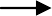 è idoneo al rientro in comunitàalunno risultato caso accertato per positività al tampone diagnostico per ricerca di Sars-CoV-2 e successivamente guarito clinicamente e virologicamente (due tamponi negativi consecutivi)alunno contatto stretto di caso accertato che è sempre rimasto asintomatico con tampone di sorveglianza negativo effettuato prima della fine del periodo di osservazione (14 giorni)alunno si è assentato per cause non riconducibili al Covid 19 - (Motivi personali, viaggio ecc. )                                                                                              In fede                                                                                     Il genitore / tutore	           Data____________________    Rev. 01 – Data di Aggiornamento 14/09/2020